År ________________________							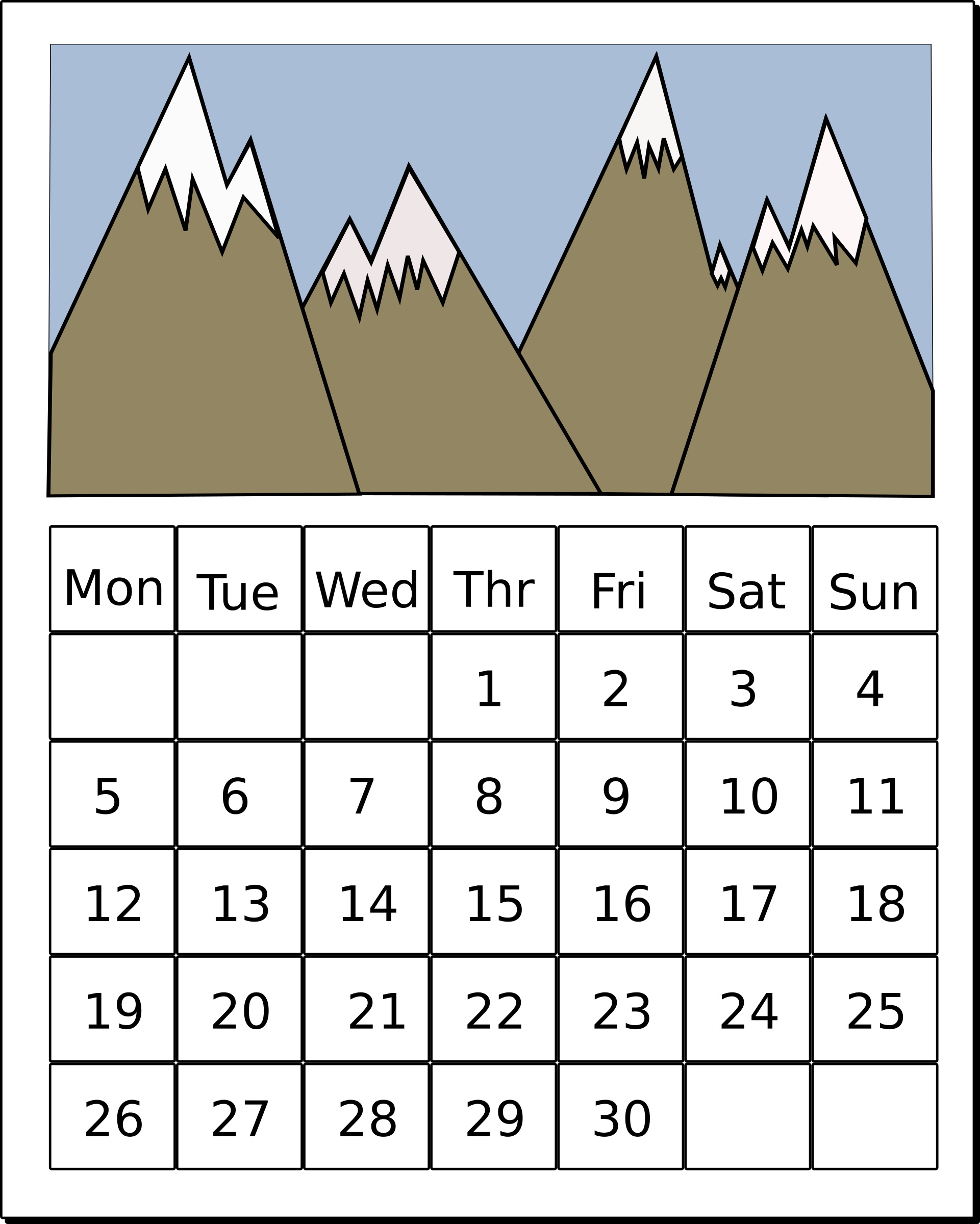 Skriv datum på dagarna i januari.Titta i en almanacka!Hur många dagar är det i januari? 	___________________________________________________Hur många måndagar finns det i januari? 	___________________________________________________Vem har namnsdag den 24 januari? 	___________________________________________________Vilket datum har Knut namnsdag? 	___________________________________________________Vilket datum har Karl namnsdag? 	___________________________________________________Varför är det flagga på den dagen tror du? 	___________________________________________________	___________________________________________________Det är flaggdag en dag till i januari. Vilken dag är det? 	___________________________________________________JanuariJanuariJanuariJanuariJanuariJanuariJanuariJanuariVeckaMåndagTisdagOnsdagTorsdagFredagLördagSöndag5212345